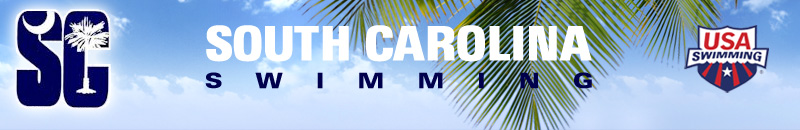 USA Swimming Stroke and Turn ClinicDate: Saturday, September 6, 2014Time: 9:00 – 12:00 p.m.Location: Jewish Community Center (NE Columbia)306 Flora DriveColumbia, SC  29223NO COST…Instructor: Mark PoseyCell: (803) 331-9968e-mail: mark.posey@uscmed.sc.edu